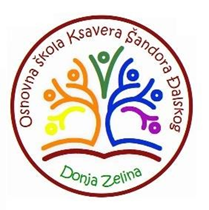 OŠ KSAVERA ŠANDORA ĐALSKOGDragutina Stražimira 24, 10382 Donja ZelinaTel: 01/2065-019E-mail: ured@os-ksdjalski-donjazelina.skole.hrWeb stranica Škole: http://os-ksdjalski-donjazelina.skole.hr/KLASA: 112-02/22-01/21URBROJ: 238-30-32-01-22-5Donja Zelina, 19. 12. 2022.         POZIV NA TESTIRANJEkandidata u postupku natječaja za radno mjesto pomoćnik/ica u nastavi na određeno nepuno radno vrijeme u OŠ Ksavera Šandora Đalskog u Donjoj Zelini – 1 izvršitelj/ica  koji je objavljen 8. 12. 2022. godine na mrežnoj stranici i oglasnoj ploči Hrvatskog zavoda za zapošljavanje i mrežnoj stranici i oglasnoj ploči Osnovne škole Ksavera Šandora Đalskog, Donja Zelina.Temeljem čl. 11. Pravilnika o načinu i postupku zapošljavanja u Osnovnoj školi Ksavera Šandora Đalskog, Donja Zelina, Povjerenstvo za postupak vrednovanja kandidata upućuje poziv na testiranje kandidatima koji ispunjavaju formalne uvjete natječaja za navedeno radno mjesto i koji su pravodobno dostavili potpunu i pravovaljanu dokumentaciju.      Način odnosno postupak vrednovanja kandidata koji ispunjavaju gore navedene uvjete natječaja za radno mjesto pomoćnik/ica u nastavi provest će se putem razgovora s kandidatima (intervjua) u prostoru Škole dana 21. prosinca 2022. godine s početkom u 11:30 sati: Povjerenstvo u razgovoru s kandidatom utvrđuje stručna znanja, sposobnosti, interese, motivaciju kandidata za rad u Osnovnoj školi  Ksavera Šandora Đalskog te procjenjuje dodatna znanja i edukacije, dosadašnje radno iskustvo i postignuća. Za kandidata koji se ne odazove pozivu na razgovor smatra se da je odustao od natječaja.                                              POVJERENSTVO U POSTUPKU VREDNOVANJA I PROCJENE KANDIDATA  1. Lidija Smrndić, ravnateljica – predsjednica povjerenstva                                                      2. Sanja Lanović, stručni suradnik logoped  – član povjerenstva       3. Dolores Orbanić Biliškov, stručni suradnik pedagog – član povjerenstvaRedni brojIme i prezime kandidataVrijeme vrednovanja1.GORDANA LANOVIĆ11:30 sati2.DINA MORIĆ BOŠNJAK11:45 sati